Publicado en Sevilla el 15/03/2024 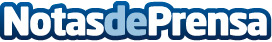 MyWay presenta su línea de cafés con etiqueta personalizableCorren malos tiempos para la originalidad. Parece que está todo inventado y que las nuevas ideas no son más que refritos de lo que ya existe, encontrar ideas innovadoras se convierte en una tarea cada vez más complicada. Sin embargo, en medio de este panorama, Cafes MyWay irrumpe como un oasis de creatividad: Cafés completamente personalizables, el regalo perfecto para el día del padreDatos de contacto:Lidia ZafraCafés MyWay650389746Nota de prensa publicada en: https://www.notasdeprensa.es/myway-presenta-su-linea-de-cafes-con-etiqueta Categorias: Nacional Gastronomía Restauración Consumo http://www.notasdeprensa.es